   台北市不動產仲介經紀商業同業公會 函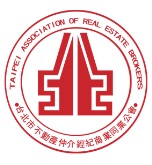                                                 公會地址：110台北市信義區基隆路1段111號8F-1                                                公會網址：http://www.taipeihouse.org.tw/                                                電子郵址：taipei.house@msa.hinet.net                                                聯絡電話：2766-0022傳真：2760-2255         受文者：各會員公司 發文日期：中華民國110年8月27日發文字號：北市房仲立字第110126號速別：普通件密等及解密條件或保密期限：附件： 主旨：地政局來函有關開發、執行業務應確實符合個人資料保護法及不動產仲介經紀業倫理規範相關規定，轉發會員公司，請 查照。說明：依據臺北市政府地政局110年8月25日北市地權字第1106020832號函辦理。地政局函文詳如附件。正本：各會員公司副本：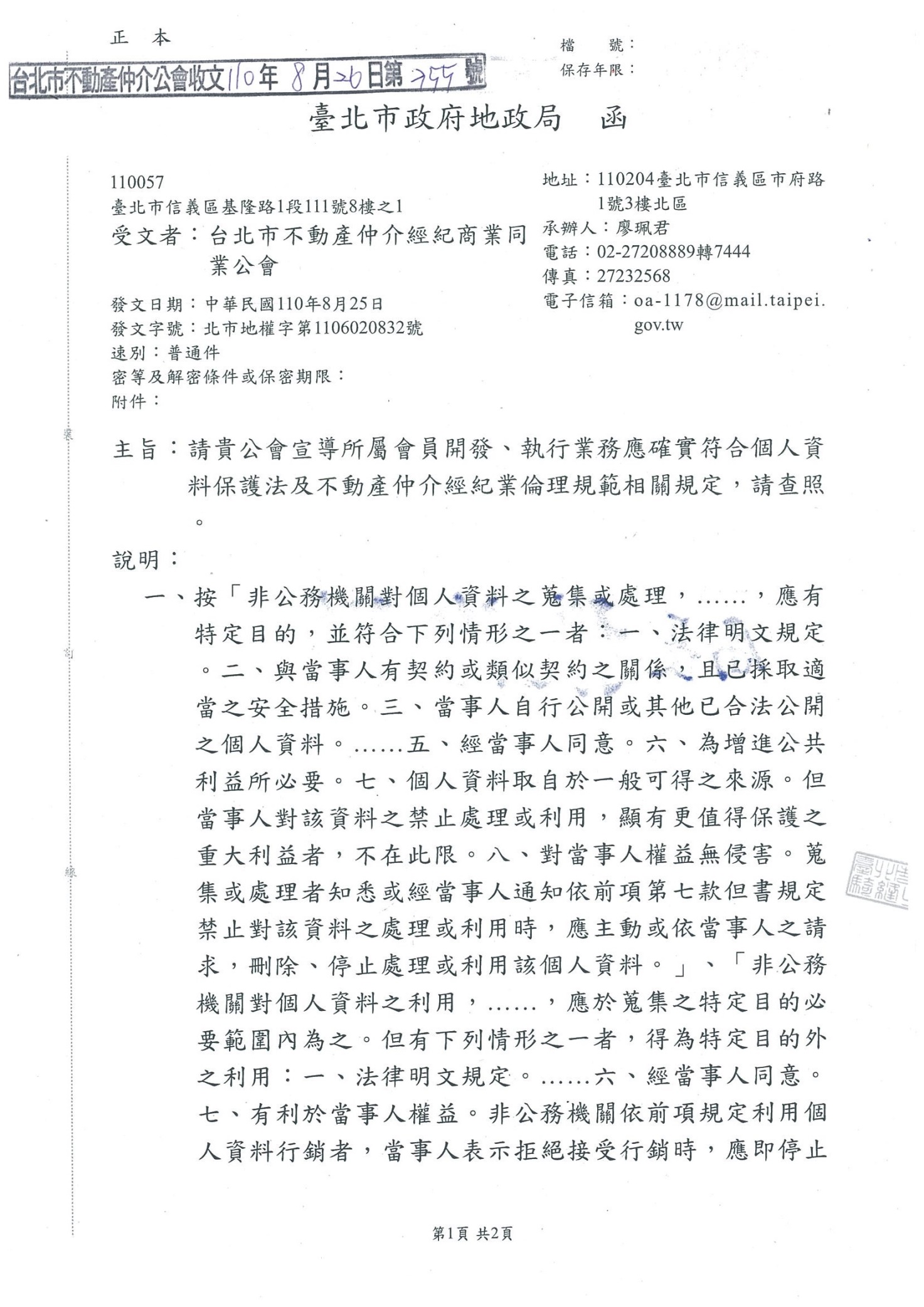 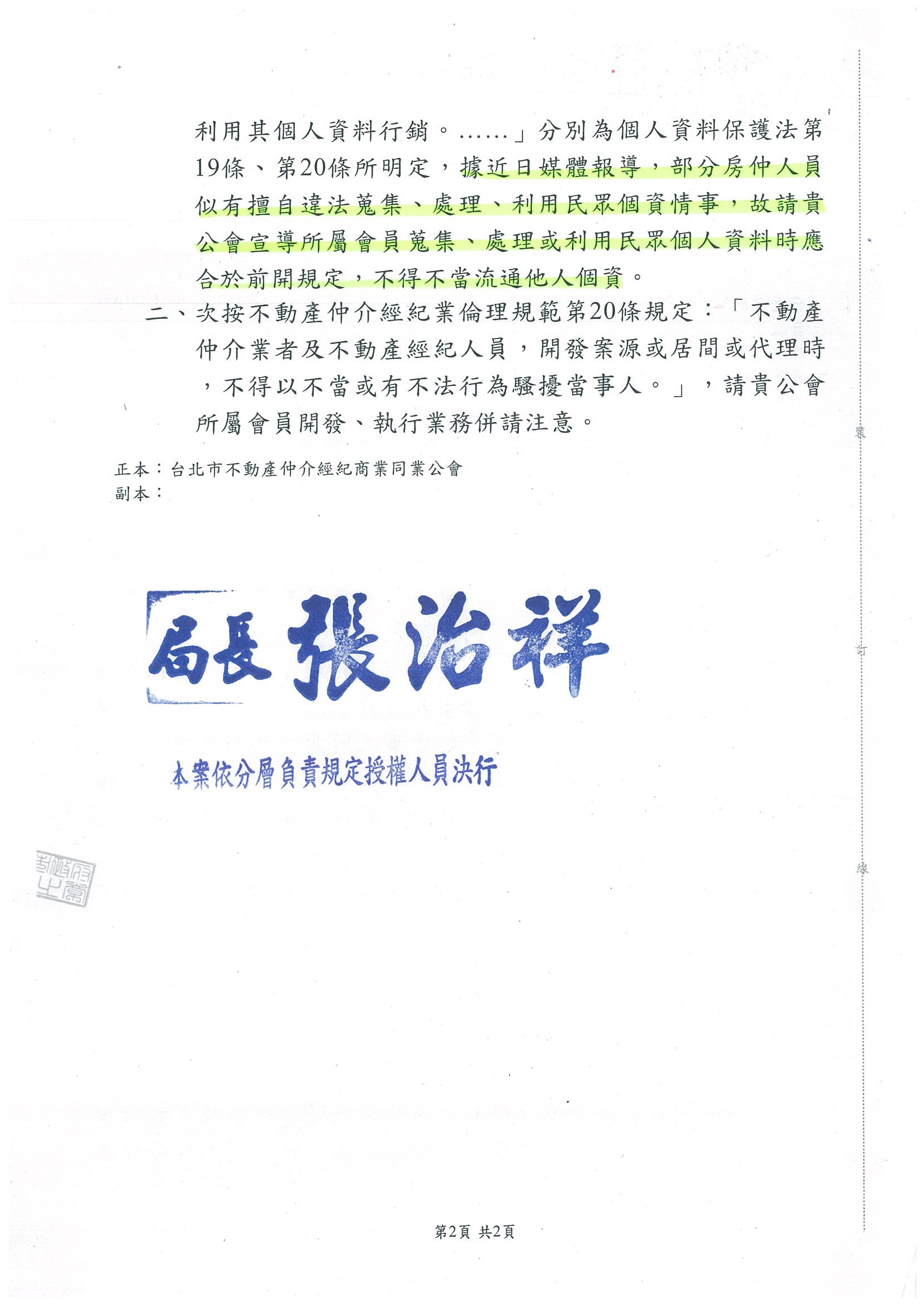 